LEAVIN’ ON A JET PLANE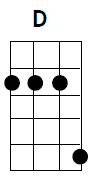 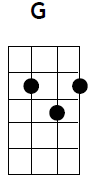 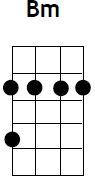 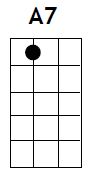 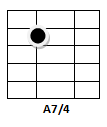 Intro:-  D///    /// D                                             G                          D                          G All my bags are packed, I’m ready to go, I’m standing here outside your door   D                           Bm                   A7   A7sus A7 I hate to wake you up to say goodbye               D                                 G                    D                              G But the dawn is breaking, it’s early morn’, taxi’s waiting, he’s blowing his horn.     D                    Bm                        A7 A7sus A7 Already I’m so lonesome I could die.      D                  G                    D                                G So kiss me and smile for me,    tell me that you’ll wait for me D                              Bm                A7 A7sus A7 Hold me like you’ll never let me go                     D          G                      D                               G ‘Cause I’m leavin’ on a jet plane,      don’t know when I’ll be back again D                    Bm                A7 A7sus A7     Oh, babe…       I hate to go.                    D                         G                         D                         G There’s so many times I’ve let you down, so many times I’ve played around    D                      Bm                          A7    A7sus A7 I tell you now… they don’t mean a thing            D                     G                              D                      G Every place I go I’ll think of you, every song I sing I’ll sing for you            D                         Bm                            A7 A7sus A7 When I come back I’ll wear your wedding ring     D                  G                    D                                G So kiss me and smile for me,    tell me that you’ll wait for me D                              Bm                A7 A7sus A7 Hold me like you’ll never let me go                     D          G                      D                               G ‘Cause I’m leavin’ on a jet plane,      don’t know when I’ll be back again D                    Bm                A7 A7sus A7     Oh, babe…       I hate to go. D                           G                              D                       G Now the time has come to leave you, one more time, let me kiss you           D                        Bm                 A7 A7sus A7 Then close your eyes, I’ll be on my way D                           G                              D                        G Dream about the days to come, when I won’t have to leave alone   D                      Bm                    A7 A7sus A7 About the times I won’t have to say     D                  G                    D                                G So kiss me and smile for me,    tell me that you’ll wait for me D                              Bm                A7 A7sus A7 Hold me like you’ll never let me go                     D          G                      D                               G ‘Cause I’m leavin’ on a jet plane,      don’t know when I’ll be back again  (Slowing)    D              G     A7   D ………………                                           leavin’ on a   jet   plane,